АДМИНИСТРАЦИЯ  ИЗОБИЛЬНЕНСКОГО  СЕЛЬСКОГО ПОСЕЛЕНИЯНИЖНЕГОРСКОГО  РАЙОНАРЕСПУБЛИКИ  КРЫМПОСТАНОВЛЕНИЕ01.06.2018 г.                               с.Изобильное                                     № _43О формировании и ведении Реестра заключенных соглашений о муниципально - частном партнерстве         В соответствии со статьей 18 Федерального закона от 13 июля 2015 г. № 224-ФЗ «О государственно-частном партнерстве, муниципально-частном партнерстве в Российской Федерации и внесении изменений в отдельные законодательные акты Российской Федерации», Федеральным законом от 06.10.2003 г. № 131-ФЗ «Об общих принципах организации местного самоуправления в Российской Федерации», Уставом муниципального образования, администрация Изобильненского сельского поселения Нижнегорского района Республики Крым:                                                  ПОСТАНОВЛЯЕТ:      1.Утвердить Порядок формирования и ведения Реестра заключенных соглашений о муниципально - частном партнерстве (прилагается).     2.Установить, что ведение Реестра осуществляется Администрацией Изобильненского сельского поселения Нижнегорского района Республики Крым.     3.Обнародовать настоящее постановление на информационном стенде администрации.    4.Контроль за исполнением настоящего постановления оставляю за собой.    5.Настоящее постановление вступает в силу с момента обнародования.Председатель Изобильненского сельского совета - глава администрации Изобильненскогосельского поселения                                                                                Л.Г.НазароваУтвержденПостановлением администрацииИзобильненского сельского поселенияНижнегорского района Республики Крым№ от 01.06.2018 г.Порядок формирования и ведения Реестра заключенных соглашений о муниципально-частном партнерстве1. Общие положения      Настоящий Порядок разработан в соответствии со статьей 18 Федерального закона от 13 июля 2015 г. № 224-ФЗ «О государственно-частном партнерстве, муниципально-частном партнерстве в Российской Федерации и внесении изменений в отдельные законодательные акты Российской Федерации» и устанавливает процедуру формирования, ведения и внесения изменений в Реестр заключенных соглашений о муниципально-частном партнерстве (далее - Реестр).2. Порядок ведения Реестра2.1. Реестр представляет собой свод информации (Приложение №1) о заключенных соглашениях о муниципально-частном партнерстве (далее - соглашение).2.2. Реестр включает в себя совокупность реестровых дел на бумажных носителях и информационные ресурсы Реестра на электронных носителях.2.3. Ведение Реестра на бумажных носителях осуществляется путем формирования реестровых дел.2.4. Ведение Реестра на электронных носителях осуществляется путем внесения записей в электронную базу данных Реестра.2.5. В реестровое дело включаются документы на бумажных носителях, информация из которых внесена в Реестр.2.6. Каждому реестровому делу присваивается порядковый номер, который указывается на его титульном листе.2.7. Записи на электронном носителе должны соответствовать записям на бумажном носителе. При несоответствии записей на бумажном носителе записям на электронных носителях приоритетной считается информация, содержащаяся на бумажных носителях.2.8. Реестр содержит по каждому заключенному соглашению информацию по форме согласно приложению к настоящему Порядку.2.9. Реестр размещается на информационном стенде в здании администрации Изобильненского сельского поселения Нижнегорского района Республики Крым, расположенном по адресу: с.Изобильное, пер Центральный,15, а также на  официальном сайте администрации сельского поселения izobilnoe-sp.ru.Приложение №1к Порядку формирования и ведения Реестра заключенных соглашений о муниципально - частном партнерствеРеестр
заключенных соглашений о муниципально-частном партнерстве№п/пСведения о сторонах соглашенияОГРН/ИННРегистрационный номер, дата заключения и срок действия соглашенияСостав и описание объекта соглашенияСведения о форме и условиях участия _______________ сельского поселения Нижнегорского  района Республики Крым в соглашенииРеквизиты решения о внесении изменений, расторжении и исполнении соглашения1.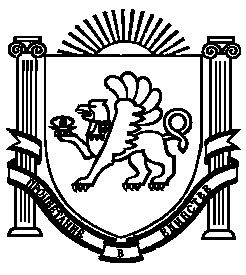 